СОВЕТ НАРОДНЫХ ДЕПУТАТОВ РЕПЬЁВСКОГО МУНИЦИПАЛЬНОГО РАЙОНА ВОРОНЕЖСКОЙ ОБЛАСТИ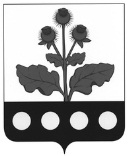 РЕШЕНИЕ«26» июня 2018 г. № 172. с. РепьёвкаВ соответствии со статьей 9 Федерального закона от 02.03.2007 г. № 25-ФЗ «О муниципальной службе в Российской Федерации»,  статьей 6 Закона Воронежской области от 28.12.2007 г. № 175-ОЗ «О муниципальной службе в Воронежской области»,  в целях приведения муниципальных правовых актов Совета народных депутатов Репьёвского муниципального района в соответствие с действующим законодательством, Совет народных депутатов   Репьёвского    муниципального    района   Воронежской  области р е ш и л:1. Утвердить квалификационные требования для замещения должностей муниципальной службы в органах местного самоуправления Репьёвского муниципального района согласно приложению.2. Квалификационные требования, утвержденные настоящим решением, включаются в должностные инструкции муниципальных служащих с конкретизацией отдельных положений в отношении квалификационных требований к знаниям и умениям, которые необходимы для исполнения должностных обязанностей, с учетом полномочий органов местного самоуправления Репьёвского муниципального района, а также специфики выполнения структурными подразделениями указанных органов задач и функций.3. Признать утратившими силу решения Совета народных депутатов Репьёвского муниципального района:- от 25.06.2008 г. № 28 «Об утверждении квалификационных требований для замещения должностей муниципальной службы»;- от 17.11.2017 г. № 131 О внесении изменений в решение Совета народных депутатов Репьёвского муниципального района от 25.06.2008 г. № 28».4. Опубликовать настоящее решение в официальном печатном средстве массовой информации органов местного самоуправления Репьёвского муниципального района «Репьёвский муниципальный вестник».5. Настоящее решение вступает в силу со дня его официального опубликования.6. Контроль за исполнением настоящего решения возложить на председателя постоянной комиссии по местному самоуправлению, правотворческой деятельности и законности Трефилова В.М.ПРИЛОЖЕНИЕк решению Совета народных депутатов Репьёвского муниципального районаот «26» июня 2018 г. № 172КВАЛИФИКАЦИОННЫЕ ТРЕБОВАНИЯДЛЯ ЗАМЕЩЕНИЯ ДОЛЖНОСТЕЙ МУНИЦИПАЛЬНОЙ СЛУЖБЫ В ОРГАНАХ МЕСТНОГО САМОУПРАВЛЕНИЯ РЕПЬЁВСКОГО МУНИЦИПАЛЬНОГО РАЙОНА1. Общие положения1.1. Квалификационные требования для замещения должностей муниципальной службы в органах местного самоуправления Репьёвского муниципального района (далее - квалификационные требования) представляют собой требования к уровню профессионального образования, стажу муниципальной службы или стажу работы по специальности, направлению подготовки, знаниям и умениям, которые необходимы для исполнения должностных обязанностей.1.2. Квалификационные требования учитываются при:- определении кандидата на замещение вакантной должности муниципальной службы при проведении конкурсов;- поступлении на муниципальную службу без проведения конкурса в случаях, установленных действующим законодательством;- оценке уровня квалификации муниципальных служащих в ходе аттестации, квалификационного экзамена, иных процедур;- организации профессионального развития муниципальных служащих;- формировании кадрового резерва.1.3. Квалификационные требования к уровню профессионального образования, стажу муниципальной службы или стажу работы по специальности, направлению подготовки, необходимым для замещения должностей муниципальной службы, устанавливаются на основе типовых квалификационных требований для замещения должностей муниципальной службы, которые определяются законом Воронежской области в соответствии с классификацией должностей муниципальной службы.Квалификационные требования к знаниям и умениям, которые необходимы для исполнения должностных обязанностей, устанавливаются в зависимости от области и вида профессиональной служебной деятельности муниципального служащего его должностной инструкцией. Должностной инструкцией муниципального служащего могут также предусматриваться квалификационные требования к специальности, направлению подготовки при наличии соответствующего решения представителя нанимателя (работодателя).2. Квалификационные требования к уровню профессиональногообразования муниципальных служащихКвалификационные требования для замещения должностей муниципальной службы к уровню профессионального образования определяются дифференцированно по группам должностей:- к должностям муниципальной службы высшей, главной и ведущей групп - наличие высшего образования;- к должностям муниципальной службы старшей и младшей групп - наличие среднего профессионального образования.3. Квалификационные требования к стажу муниципальнойслужбы или стажу работы по специальности, направлениюподготовки муниципальных служащих3.1. Устанавливаются следующие квалификационные требования к стажу муниципальной службы или стажу работы по специальности, направлению подготовки, который необходим для замещения:1) высших должностей муниципальной службы - не менее четырех лет стажа муниципальной службы или стажа работы по специальности, направлению подготовки;2) главных должностей муниципальной службы - не менее двух лет стажа муниципальной службы или стажа работы по специальности, направлению подготовки;3) ведущих, старших и младших должностей муниципальной службы - без предъявления требований к стажу.3.2. Для лиц, имеющих дипломы специалиста или магистра с отличием, в течение трех лет со дня выдачи диплома устанавливаются квалификационные требования к стажу муниципальной службы или стажу работы по специальности, направлению подготовки для замещения главных должностей муниципальной службы - не менее одного года стажа муниципальной службы или стажа работы по специальности, направлению подготовки.3.3. К кандидатам на должность главы администрации Репьёвского муниципального района, замещаемую на основании контракта, Уставом Репьёвского муниципального района могут быть установлены дополнительные требования.3.4. В случае замещения старших должностей муниципальной службы выпускниками образовательных учреждений высшего образования, заключившими договор на обучение и поступившими на муниципальную службу в срок, установленный договором на обучение, требования к стажу муниципальной службы или к стажу (опыту) работы по специальности, направлению подготовки не предъявляются.Об утверждении квалификационных требований  для замещения должностей муниципальной службы в органах местного самоуправления Репьёвского муниципального района Глава Репьёвского муниципального районаВ.И. Рахманина